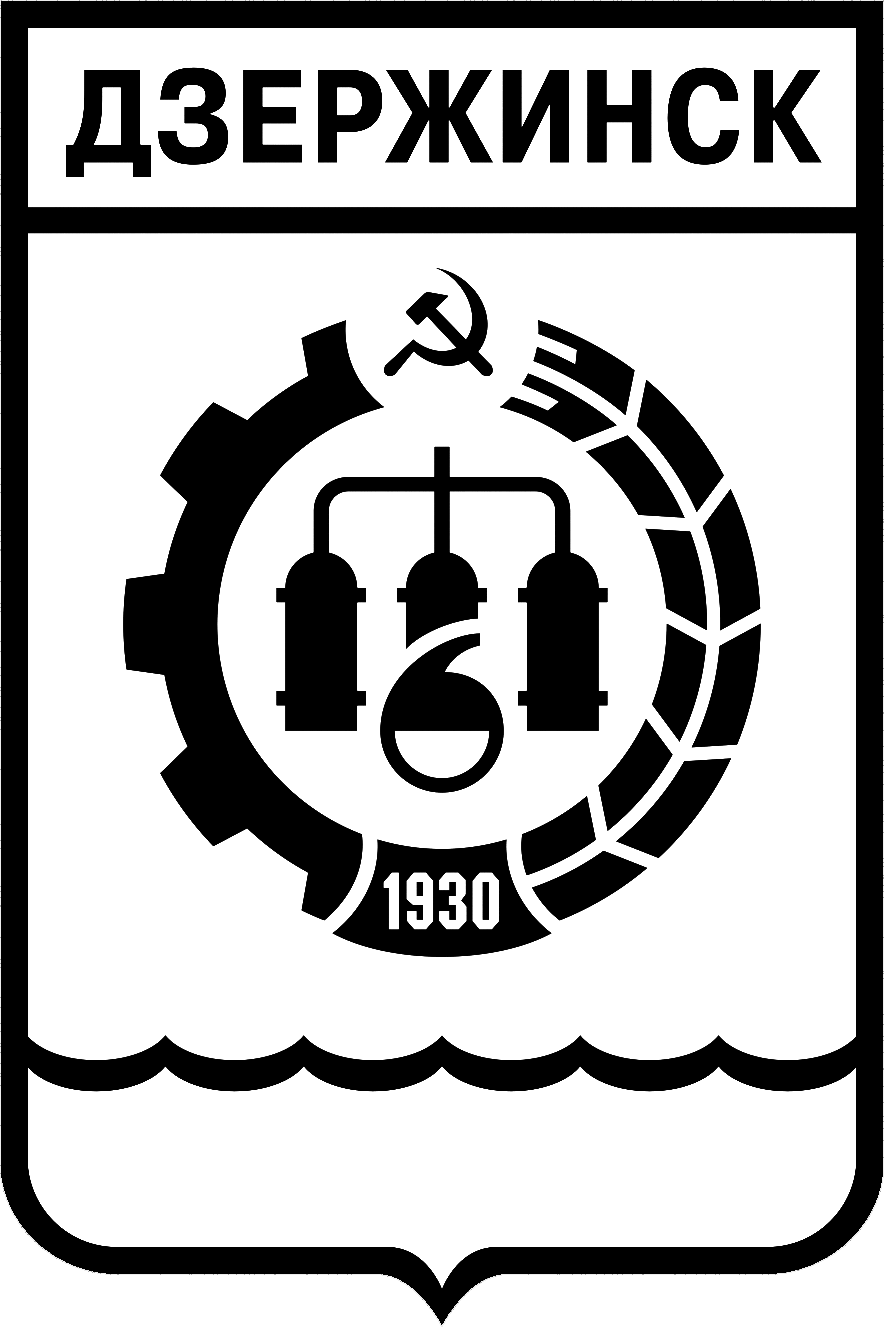 Администрация города Дзержинска             Нижегородской области        ДЕПАРТАМЕНТ ОБРАЗОВАНИЯ         П Р И К А Зот 17.02.2020	   № 116-пО подготовке и  проведении городского фестиваля юных дарований- воспитанников дошкольных   образовательных организаций«Солнышко в ладошке-2020»В целях формирования  основ художественно-эстетической культуры личности ребенка, обеспечения эффективной работы по подготовке городского фестиваля юных дарований - воспитанников дошкольных  образовательных организаций  «Солнышко в ладошке-2020», ПРИКАЗЫВАЮ:1. Провести с 02.03.2020  по 24.04.2020 городской фестиваль юных дарований - воспитанников  дошкольных  образовательных организаций «Солнышко в  ладошке-2020»  (далее – Фестиваль).2.Утвердить Положение о Фестивале (Приложение 1).3.Утвердить состав Оргкомитета, состав жюри Фестиваля (Приложение 2).4.Утвердить критерии Фестиваля (Приложение 3).5. Утвердить форму заявки на участие в Фестивале (приложение № 4).6.Обеспечить эффективную подготовку к Фестивалю в соответствии с возложенными поручениями, ознакомить с  приказом ответственных лиц (Приложение 5).7.Возложить ответственность за использование финансовых средств на проведение Фестиваля на заведующего МБДОУ «Детский сад № 132» Зуеву Н.В.8.Ответственность за организацию и проведение Фестиваля  возложить на       заместителя директора Н.Н. Попыкину.9.Контроль исполнения приказа оставляю за собой.Директор департамента  образования                                         О.В. Палеева Приложение № 1                                                                                      к приказу департамента образования                                                                                            от 17.02.2020_№___116-п_ПОЛОЖЕНИЕ о городском фестивале юных дарований – воспитанников дошкольных образовательных организаций«Солнышко в ладошке-2020»1. Общие положения1.1. Городской фестиваль юных дарований – воспитанников дошкольных образовательных организаций «Солнышко в ладошке-2020» (далее – Фестиваль) организуется департаментом образования администрации города Дзержинска при взаимодействии с департаментом культуры, спорта, молодежной и социальной политики администрации города Дзержинска.2. Цели и задачи Фестиваля2.1. Цель:Повышение уровня художественно-эстетического развития воспитанников образовательных организаций, реализующих программы дошкольного образования города Дзержинска (далее - ДОО), 2.2. Задачи:- развитие детской одаренности;- обеспечение  преемственности в художественно-эстетическом развитии детей   между дошкольным и дополнительным образованием;- выявление  и стимулирование творчески работающих педагогов ДОО;- активизация родителей в развитии творческого потенциала воспитанников;-осуществление имиджевой политики, повышение рейтинга дошкольного               образования города.3.Участники Фестиваля3.1.В Фестивале принимают участие воспитанники дошкольных образовательных организаций  в возрасте от 3 до 7 лет.3.2.Определены две возрастные группы: с 3 до 5 лет, с 5 до 7 лет. 4.Условия Фестиваля4.1.Фестиваль организуется по конкурсным направлениям:конкурс песенного творчества (соло, ансамбль, хор);конкурс танцевального творчества (народный танец, народный танец с эстрадной стилизацией, эстрадный танец, спортивный танец);конкурс выразительного чтения (стихи детских писателей);конкурс игры на детских музыкальных инструментах (в ансамбле). 4.2. ДОО - участники Фестиваля  могут представить один номер в каждом конкурсном направлении.  Продолжительность номера -  не более 3-х минут. Номер, продолжительность которого более 3-х минут, жюри Фестиваля  не оценивает.5. Порядок проведения Фестиваля5.1.Фестиваль проводится с  02.03.2020  по 24.04.2020      Фестиваль проводится в 3 этапа:этап – 02.03.2020 по 16.03.2020 -  проведение  отборочных туров в ДОО.По завершении 1 этапа ДОО направляют заявку на участие в Фестивале.Заявки направляются  в Оргкомитет по адресу: ул. Ленина, дом 5, кабинет № 17,  в срок  до 18.03.2020, по форме (приложение  № 4) И на электронный адрес tatyana.litovskaya93@mail.ru  (тел. 26-82-70  Литовская  Татьяна Александровна).этап – проведение  городских отборочных туров Фестиваля на базе МБУ ДО  «Дворец детского     творчества»: 07.04.2020 – конкурс игры на детских музыкальных инструментах (в ансамбле), 07.04.2020  - конкурс выразительного чтения; 08.04.2020 - конкурс песенного  творчества (соло, ансамбль, хор);09.04.2020 - конкурс танцевального творчества (народный танец, народный танец с эстрадной стилизацией, эстрадный танец, спортивный танец);3 этап – 28.04.2020  -  Гала-концерт на базе МБУ ДО  «Дворец детского     творчества».6. Руководство проведением Фестиваля6.1.Подготовку и проведение Фестиваля осуществляет Оргкомитет. Для организации Фестиваля Оргкомитетом могут привлекаться сотрудники ДОО, родители воспитанников.6.2.Жюри формируется из специалистов департамента образования, департаментом культуры, спорта, молодежной и социальной политики администрации города Дзержинска, педагогов дополнительного образования города Дзержинска.7. Определение победителей и награждение7.1.По итогам городских отборочных туров по каждому конкурсному направлению определяются три призовых места, за  высокий уровень исполнения может устанавливаться Гран-при в каждом конкурсном направлении.7.2. Оргкомитет устанавливает специальные поощрительные призы:-«Солнечный лучик» (для детей с ограниченными возможностями здоровья);-«Мир по-детски» (в рамках с юбилейных дат детских поэтов: 115 лет – Д.И. Хармсу; 215 лет - Х. К. Андерсену);- «Этих дней не смолкнет слава» (в рамках 75-летия Победы в Великой отечественной войне)- «Любимому городу посвящается» (в рамках 90-летия  г. Дзержинска).Оргкомитет вправе устанавливать и другие поощрительные призы.7.3.Определение победителей  Фестиваля проводит жюри по критериям, утвержденным Оргкомитетом.7.4.Учреждения, организации,  оказывающие финансовую поддержку Фестивалю, могут устанавливать специальные призы для участников Фестиваля.7.5. Оргкомитет оставляет за собой право выбирать номера на Гала-концерт под идею сценария.8. Финансирование Фестиваля8.1. Фестиваль проводится на благотворительные средства.                                              Приложение № 2                                                                                 к приказу департамента образования                                                                               от 17.02.2020_№___116-пСОСТАВ ОРГКОМИТЕТА ФЕСТИВАЛЯПредседатель Оргкомитета:Палеева О.П. – директор департамента образованияЧлены Оргкомитета: Ефимкина О.К..-  начальник отдела дошкольного образования Кислякова Е.В. –  консультант отдела дошкольного образования Коршунова С.Л. – и.о. директора МБУ «ЦБ ОУ»Попыкина Н.Н.- заместитель директора департамента по работе детских дошкольных организаций.Шилкина Н.Е. - заведующий МБДОУ «Детский сад  № 105», председатель Совета руководителей  ДООСОСТАВ ЖЮРИ ФЕСТИВАЛЯПредседатель жюри:Палеева Ольга Владимировна – директор департамента образованияЧлены жюри:1.Педагоги дополнительного образования МБУ ДО «Дворец детского творчества» (по согласованию).2.Педагоги дополнительного образования МБОУ ДОД «Детской школы искусств № 5» (по согласованию).3. Педагоги дополнительного образования МБОУ ДОД «Детской школы искусств № 7» (по согласованию).4.Педагоги дополнительного образования  МБУК «Дворец культуры Химиков» (по согласованию).5.Специалисты департаменты образования (по согласованию)6. Специалисты департамента культуры, спорта, молодежной и социальной политики  (по согласованию)                                                    Приложение № 5                                                                                     к приказу департамента образования                                                                            от 17.02.2020_№___116-пРАСПРЕДЕЛЕНИЕ ОБЯЗАННОСТЕЙ ПРИ ПОДГОТОВКЕ К ФЕСТИВАЛЮ                                                    Приложение №  3                                                                                 к приказу департамента образования                                                                            от 17.02.2020_№___116-пКРИТЕРИИ ОЦЕНКИ ФЕСТИВАЛЯКонкурсное направление «Конкурс песенного творчества»Подбор репертуара, соответствующего возрасту участников Фестиваля.Технический уровень исполнения и художественная выразительность исполнителя (чистота интонации и качество звучания,  красота тембра и сила голоса, чувство ритма).Общая культура исполнителя (музыкальный образ,  артистичность);Композиционная цельность и гармоничность всех составляющих художественного музыкально-игрового образа (единство сценического костюма и репертуара).Конкурсное направление «Конкурс выразительного чтения»Подбор репертуара, соответствующего возрасту участников Фестиваля.2.    Технический уровень исполнения и художественная выразительность исполнителя;Общая культура исполнителя (образ, артистичность);Композиционная цельность и гармоничность всех составляющих художественного музыкально-игрового образа (единство сценического костюма и репертуара).Конкурсное направление «Конкурс игры на музыкальных инструментах»Подбор репертуара, соответствующего возрасту участников Фестиваля.2.    Технический уровень исполнения, выразительность исполнения, строй ансамбля;Общая культура исполнителей (артистичность);Композиционная цельность и гармоничность всех составляющих художественного музыкально-игрового образа (единство сценического костюма и репертуара).Конкурсное направление «Конкурс танцевального творчества»Композиционное построение номера (рисунок танца).Технический уровень исполнения (мастерство и техника исполнения движений, синхронность);Общая культура исполнения, артистичность;Единство сценического костюма и сценического образа.Оценка проводится по 10-ти балльной системе, за особое впечатление жюри может добавить 1 балл по любому из критериев Приложение № 4                                                                                                                                                                                                                                                                              к приказу департамента образования                                                                           от 17.02.2020_№___116-пЗаявкана городской фестиваль юных дарований – воспитанников дошкольных образовательных организаций «Солнышко в ладошке»в номинации ________________________________, возрастная группа _________________                                                                                                                      (младшая, старшая)ДОО - участники Фестиваля  могут предоставить один номер в каждом конкурсном направлении Номер, продолжительность которого более 3-х минут, жюри Фестиваля  не оценивает.ОбязанностиОтветственныеСрокиПримечанияОрганизационные мероприятия по подготовки к Фестивалю: согласование площадки для проведения отборочных туров и Гала-концерта Фестиваля, согласование ведущих,подготовка приказа, положения о ФестивалеЕфимкина О.К.10.02.2020-14.02.2020Проведение отборочных туров: -сбор, систематизация заявок, оформление сводных данных по заявкам, проведение жеребьевки-оповещение всех участников и помощников, составление программ отборочных туров-организация репетиций к отборочным турам,-подбор группы помощников на отборочные туры- организация отборочных туров:игра на муз. инструментахвыразительное чтениепесенное творчествотанцевальное творчество-организация работы жюри (подготовка и рассылка писем,  подготовка оценочных листов, организация работы жюри)-подготовка  дипломов детям-оформление итогов отборочных туровЛитовская Т.АЕфимкина О.К.Литовская Т.А.Ефимкина О.К.Литовская Т.А.Фоменкова М.Г.Кислякова Е.В.Ефимкина О.К.Литовская Т.А.Фадеева Т.А.Ефимкина О.К.Литовская Т.А.Фадеева Т.А.Ефимкина О.К.Кислякова Е.В.Литовская Т.А.Фадеева Т.А.Ефимкина О.К.Литовская Т.А.Фадеева Т.А.Фадеева Т.А.18.03.2020-20.03.202020.03.2020-27.03.202031.03.2020-01.04.202001.04.202003.04.202007.04.202008.04.202009.04.202001.04.202006.04.202002.04.2020-09.04.2020Проведение Гала-концерта: -подбор и согласование ведущей, разработка идеи,  подготовка сценария Гала-концерта-организация репетиции к Гала-концерту-подбор группы помощников на Гала-концерт- подготовка и рассылка приглашений гостям, подготовка дипломов педагогам-подготовка программы Гала-концертаЕфимкина О.К.Литовская Т.А.Ефимкина О.К.Литовская Т.А.Кислякова Е.В.Литовская Т.АФадеева Т.А.13.04.2020-21.04.202027.04.2020-27.04.202013.04.2020-21.04.202021.04.2020№ МООНазвание номера Исполнители (указать Ф.И. воспитанников, дату их рождения, название группы (танцевальной или вокально)СопровождениеДлительность номера (см п. 4.2. Положения Фестиваля… «продолжительностью не более 3х минут») Ф.И.О. (полностью) сотрудника, должность, подготовившего номерКоличество выступающих